REPUBLIQUE DU NIGER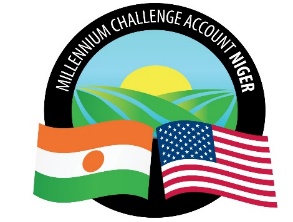 MILLENNIUM CHALLENGE ACCOUNT MCA-NIGER_______________________________________________________________PROCES-VERBAL DE LA CONFERENCE PREALABLE A LA SOUMISSION DES OFFRES POUR LA FOURNITURE ET INSTALLATION DE KITS D'IRRIGATION, DE KITS DE POMPAGE SOLAIRE ET TRAVAUX DE FORAGE DES PÉRIMÈTRES SIA KOUANZA 2. DAO N°: IR/IPD/2/CB/217/21INTRODUCTIONLe 28 février 2022 à 15h00, une conférence préalable à la soumission des offres relatives au Dossier d’Appel d’Offres (DAO) N°: IR/IPD/2/CB/217/21 pour la fourniture et l’installation de kits d'irrigation, de kits de pompage solaire et travaux de forage des périmètres Sia Kouanza 2 lancé le 15 Février 2022, s’est tenue à la salle de réunion de MCA-Niger avec une participation en ligne pour les personnes qui le souhaitaient, conformément à la Section II - Données Particulières de l’Appel d’Offres – Clause IS 8.2.La conférence préalable a eu pour objectif d’informer les deux entreprises shortlistées lors de la pré-sélection sur les aspects techniques des travaux, des procédures de la passation de marché et de répondre aux questions qui ont été posées.PARTICIPANTS A LA CONFERENCEB.1. Participation de MCA-Niger et MCC MCA-Niger a été représenté par les membres de la passation de marchés, les membres du PA, le Directeur des affaires transversales, la Directrice de l’irrigation et accès aux marchés, le consultant de Studi et les Managers des projets de l’irrigation, ESP, foncier et SAA. La séance de pré- conférence a également enregistré la présence du Directeur des infrastructures et du consultant de MCC.B.2 Participation des EntreprisesToutes les deux Entreprises ont été représentées (cf  les fiches de présence en annexe A). DÉROULEMENT DE LA CONFERENCEAprès les arrangements d’ordre technique relatifs aux connexions internet/Zoom et organisation de la conférence, la séance a été ouverte à 15h 40 minutes, heure de Niamey, par le Président de séance en la personne de M. le Directeur de la Passation des Marchés de MCA-Niger. Le Président de séance a informé que la conférence se déroulerait en trois parties : Présentation des aspects liés à la passation de marchés ;Présentation des aspects techniques du projet ;Questions/réponses. Des réponses ont été données séance-tenante aux questions posées par les soumissionnaires mais le MCA-Niger a tenu à préciser que seules les réponses écrites faisaient foi.La présentation détaillée est annexée au présent procès-verbal Annexe B.  Questions-Réponses (Q&R)Le Bulletin des questions avec les réponses définitives de MCA-Niger est joint en Annexe C.CONCLUSION Au terme du temps imparti à la séance des Q&R, le Directeur de la Passation des Marchés de MCA-Niger a remercié tous les participants et la séance a été levée à seize heures trente minutes, les jour et date cités ci-dessus.ANNEXE A. FICHES DE PRESENCEANNEXE B. PRÉSENTATION POWERPOINT DPM/PAANNEXE C. BULLETIN QUESTIONS-REPONSES